Course DescriptionIntroduction to the subject of structural analysis, classification of structures, loads types, analysis of   statically determinate structures, determinacy and stability of planar structures, member forces in truss, internal loading in structures, shear and moment diagrams for beams and frames, influence lines for determinate structures,  deflections , cables , frames, beam deflections  .   Develop the skills to analyze the behavior and response of structures to various loads and    constraints.  To introduce civil engineering students to structural systems of determinate  structures, emphasis is made on  analysis of statically determinate structures, and to be able to determine internal forces in trusses, beams and  frames. To enhance the students with  knowledge of drawing shear force and bending moment diagrams and   influence lines.  Establish foundation knowledge and skills to different method of deflection calculations.Making students aware of how language works to convey meaning as its basic functionPresentation methods and techniquesMethods of teaching varied according to the type of text, student and situation. The following techniques are usually used:Lecturing with active participations.Involve the civil engineering students in asking some questions related to the target topic of the course.Problem solving.Encourage the students to solve the given assignments and submit them at the definite time, Cooperative learning.  By enhancing the students studying in groups .Discussion.To discuss the results and the answers of the target problems.Learning by activities. To encourage the students to some group activity.Connecting students with different sources of information.Computer soft wear … power pointUsing white board.The assigned syllabus is assessed and evaluated Through: feed back and the skills that are acquired by the students  The tools:Formal (stage) evaluationa) Class Participation                  10%b) Ist Exam                                  20%c) 2nd Exam                                20%d)   Group activity and Quizzes  10%Tests and quizzes are permanent tools & assessment, in addition to the activity file which contains curricular and the co-curricular activities, research, report papers and the active participation of the student in the lecture.The following table clarifies the organization of the assessment schedule:Practical assignments to achieve the syllabus objectives.Group Activity and demonstrations.Regulations to maintain the teaching-Learning Process in the Lecture:1- Regular attendance.2- Respect of commencement and ending of the lecture time.3- Positive relationship between student and teacher.4- Commitment to present assignments on time.5- High commitment during the lecture to avoid any kind of disturbance and distortion.Allowed Absence percentages is ( 15%).References :Theory of Structures, Timoshenko, S. P., and Young, D. H. 2nd Ed. McGraw-Hill  New York, 1965. Structural analysis, Aslam  Kasimali, 4theitition. Cengage learning, international      Cengage.com/region 2011, ISBN-13-978-0-495-29567-9. ISBN-10: 0-495-29567-1.3. Structural Analysis, Mc-Cormac, J.C., Elling, R.E., Harber and Row, New York, 1988.4. Elementary Structural Analysis, Norris, C.H. Wilbur, J.B., Utku S., 4th Ed.      McGraw-Hill New York, 1991.Syllabus Classification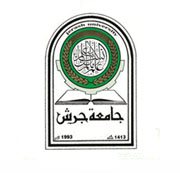 JARASH UNIVERSITYCIVIL ENGINEERING DEPARTMENTCIVIL1st   semester 2018-2019Course Syllabus   Structural Analysis 1 - 0901306(3 credit hours)   Description: introduction to the subject of structural analysis, classification of structures, loads types, analysis of  statically determinate structures, determinacy and stability of planar structures, member forces in truss, internal  loading in structures, shear and moment diagrams for beams and frames, influence lines for determinate   structures,  deflections , cables , frames, beam deflections  .  Prerequisites:  Strength of Materials 0901205. Text book: "Structural Analysis: "8th Edition, by R.C. Hibbeler , ISBN 978-981-06-8713-7.  References:Theory of Structures, Timoshenko, S. P., and Young, D. H. 2nd Ed. McGraw-Hill New York, 1965.Structural analysis, Aslam  Kasamili, 4theitition. Cengage learning, international. Cengage.com/region 2011, ISBN-13-978-0-495-29567-9. ISBN-10: 0-495-29567-1.Structural Analysis, Mc-Cormac, J.C., Elling, R.E., Harber and Row, New York, 1988.Elmentary Structural Analysis, Norris, C.H. Wilbur, J.B., Utku S., 4th Ed. McGraw-Hill New York, 1991.  Coordinator: Dr. Shehdeh Ghannam.  Course Objectives:  Develop the skills to analyze the behavior and response of structures to various loads and constraints.   To introduce civil engineering students to structural systems of determinate structures, emphasis is made on      analysis of statically determinate structures, and to be able to determine internal forces in trusses, beams and     frames. To enhance the students with knowledge of drawing shear force and bending moment diagrams and    influence lines. Establish foundation knowledge and skills to different method of deflection calculations.     Topics Covered :Introduction to the subject of structural analysis, Classification of structures, load  types Free  body diagrams, reactions.Analysis of statically determinate structures, determinacy and stability of planar structures Internal forcesfor determinate structures.Axial forces in Trusses.Shear forces   in  Beams and Frames.Bending in Beams, Frames and Arches.Tension Cables .Influence Lines for: Beams and Trusses.Deflection in Determinate Structures.Virtual work method.Strain Energy Method.Double Integration Method. Moment-Area Method.Conjugate Beam Method.   Class: Two………minutes lectures per week on ……………….., (…………….).   How assessed: - Home works, quizzes and class contribution…………  20%   - Tow-monthly class examinations (20% + 20%)……………………….. 30%   - Final Examination ………………………………….…………………...… 50%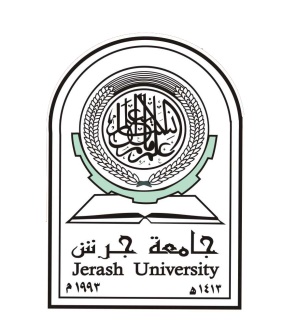                          College:   Engineering                      Department: Civil Engineering          Course Title:  Structural Analysis 1Course No: -0901306Credit Hours: 3 C.H.Semester : Second - 2019/2020About The Course    Course Title:  Structural Analysis 1    Class : A    Course No: -0901306    Credit Hours:   3 C.H.                                 Lecture Room: 409    Obligatory/ Optional :  Obligatory    Text Book: 1.  Structural analysis, Russell Hibbeler  , 8th  edition, Prentice Hall.               2.  Structural analysis, Aslam  Kasamili, 4theitition. Cengage learning,                         international. Cengage.com/region 2011, ISBN-13-978-0-495- 29567-  9.                                     ISBN-10: 0-495-29567-1The Instructor     Name :   Dr. Shehdeh Mohammad Ghannam       Title : C. E. Department Member     Office Tel :      Office No  :    309   Office Hours: 9:30-11 Sunday &Tuesday  and 11-12.30,      E. mail : sh.ghanam @ jpu.edu.jo       ;   E. mail : shehdeh_ghannam @yahoo.comCourse ObjectivesLearning OutcomeCourse Outline and Time scheduleCourse OutlineWeekDeterminacy and StabilityChapter 3.11st Week( 1/3- 4/3)Determinacy and StabilityChapter 3.22ed week( 8/3- 11/3)Arches , cables and frames , Plane trussesChapter 3.5 and Chapter 3.83ed  week( 15/3- 18/3)Shear force diagram and B.M.D. for beams and framesChapter 4.5, 5.2 and 5.64th week( 22/3-  25/3)Exam 1 –Chapter 3 and Chapter 4 and Chapter 5  5th week( 29/3- 1/4)Influence lines for beams and framesChapter 8.16th week( 5/4- 8/4)Influence lines for beams and framesChapter 8.2 and 8.37th week( 12/4- 15/4)Deflection of beams and frames by Integration methodChapter 6.28th week( 19/4- 22/4)Deflection of beams and frames by moment area methodChapter 6.3 and 6.49th week(26/4- 29 /4 )Deflection of beams by conjugate beam methodChapter 6.5 and 6.610th week( 3/5 - 6/5 )Exam 2 –Chapter 6 and Chapter 811th week( 10/5 – 13 /5 )Deflection of beams by virtual  work method (least work)Chapter 7.212th week( 17/5 - 20/5 )Deflection of beams by virtual  work method (unit load)Chapter 7.213th week(24/5 -  27/5 )Final Exam14th week( 31/5 - 4/5 )15thWeek( 7/6 - 10/6 )Sources of information and Instructional AidsAssessment Strategy and its tools Tool & EvaluationGradeDateTest2022/3/2020First Exam 2026/4/20202nd Exam20Students should be notified about their marksActivities & ParticipationAnd Quizzes4031/5 -  10/6/2019Final ExamActivities and Instructional AssignmentObjectivesLearning outcomeAssessment toolsIntroduction to the subject of structural analysis, Classification of structures, load  types Free  body diagrams, reactions..	To produce student in civil engineering to be familiar with different types of structures.By using solved problems.Power point and weight board. Analysis of statically determinate structures, determinacy and stability of planar structures Internal forces for determinate structures.To develop the students skills in order to differentiate between structures related with determinacy and stability. By By using solved problems.Determination of the following features:Axial forces in Trusses.Shear forces   in  Beams and Frames.Bending in Beams, Frames and Arches.Tension Cables .To make the student to have capability in determining : Axial forces in Trusses.Shear forces   in  Beams and Frames.Bending in Beams, Frames and Arches.Tension Cables .Power point and weight board. Influence Lines for: Beams and Trusses.To teach the student how to draw the  Influence Lines for: Beams and Trusses.By using solved problems.Deflection in Determinate Structures.Virtual work method.Strain Energy Method.Double Integration Method. Moment-Area Method.Conjugate Beam MethodTo improve the ability of the student to determine the Deflection in Determinate Structures.Virtual work method.Strain Energy Method.Double Integration Method. Moment-Area Method.Conjugate Beam MethodPower point and weight board. 